MIS RENEWAL ACCOUNT DISBURSEMENT REQUEST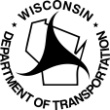 Wisconsin Department of Transportation (WisDOT)DT1366          8/2015Scope of WorkScope of WorkScope of WorkScope of WorkScope of WorkScope of WorkScope of WorkBusiness NeedBusiness NeedBusiness NeedBusiness NeedBusiness NeedBusiness NeedBusiness NeedAmount RequestedAmount RequestedAmount RequestedAmount RequestedAmount RequestedAmount RequestedAmount Requested$     $     $     $     $     $     $     Solicitation of at least 3 competitive quotes/bids is required (attach quotes)Solicitation of at least 3 competitive quotes/bids is required (attach quotes)Solicitation of at least 3 competitive quotes/bids is required (attach quotes)Solicitation of at least 3 competitive quotes/bids is required (attach quotes)Solicitation of at least 3 competitive quotes/bids is required (attach quotes)Solicitation of at least 3 competitive quotes/bids is required (attach quotes)Solicitation of at least 3 competitive quotes/bids is required (attach quotes)Bid Received fromBid Received fromBid Received fromBid Received fromBid Received fromBidBid$     $     $     $     $     $     FOR INTERNAL WISDOT USE ONLYFOR INTERNAL WISDOT USE ONLYFOR INTERNAL WISDOT USE ONLYFOR INTERNAL WISDOT USE ONLYFOR INTERNAL WISDOT USE ONLYFOR INTERNAL WISDOT USE ONLYFOR INTERNAL WISDOT USE ONLYYESNORenewal account has sufficient funds availableRenewal account has sufficient funds availableRenewal account has sufficient funds availableRenewal account has sufficient funds availableRenewal account has sufficient funds availableEligible Purpose (see Lease Articles 3.1,7,8.6 and 19.10)Eligible Purpose (see Lease Articles 3.1,7,8.6 and 19.10)Eligible Purpose (see Lease Articles 3.1,7,8.6 and 19.10)Eligible Purpose (see Lease Articles 3.1,7,8.6 and 19.10)Eligible Purpose (see Lease Articles 3.1,7,8.6 and 19.10)Eligible Business NeedEligible Business NeedEligible Business NeedEligible Business NeedEligible Business NeedScope of Work effectively and efficiently addresses the Eligible Business NeedScope of Work effectively and efficiently addresses the Eligible Business NeedScope of Work effectively and efficiently addresses the Eligible Business NeedScope of Work effectively and efficiently addresses the Eligible Business NeedScope of Work effectively and efficiently addresses the Eligible Business NeedThree competitive bids providedThree competitive bids providedThree competitive bids providedThree competitive bids providedThree competitive bids providedCost of work is acceptableCost of work is acceptableCost of work is acceptableCost of work is acceptableCost of work is acceptableDenial creates unacceptable risk to WisDOTDenial creates unacceptable risk to WisDOTDenial creates unacceptable risk to WisDOTDenial creates unacceptable risk to WisDOTDenial creates unacceptable risk to WisDOT	APPROVED	DENIED – see attached justification	APPROVED	DENIED – see attached justification	APPROVED	DENIED – see attached justification	APPROVED	DENIED – see attached justification	APPROVED	DENIED – see attached justification	APPROVED	DENIED – see attached justification	APPROVED	DENIED – see attached justification(Authorized Representative Signature)(Authorized Representative Signature)(Authorized Representative Signature)(Date)Date ReceivedDate ReceivedDate Received(Print Name)(Print Name)(Print Name)Date Response TransmittedDate Response TransmittedDate Response Transmitted(Title)(Title)(Title)